Universidad de Guadalajara LAMAR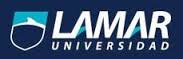 ADMINISTRACIONJosé Iván Carrillo Quezada3°   T/Mivancaq0894@hotmail.comMaestra: Dacil PadillaETAPAS DEL CONTROLMI empresa the carq clubESTABLECIMIENTO DE ESTANDARESUn estándar puede ser definido como unidad de medida que sirve como modelo, guía o patrón con base en la cual se efectúa el control. Los estándares representan el estado de ejecución deseado, no son más que los objetivos definidos de la organización. En esta etapa se encuentra el objetivo o la meta a llegar, después de haber establecido el estándar a la empresa que se le va aplicar por ejemplo en mi empresa se aplican estándares cualitativos y estándares establecidos por el método,  para tener mejor calidad y efectividad en cuanto a los productos MEDICION DE RESULTADOS Consiste en medir la ejecución y los resultados mediante la aplicación de unidades de medida que deban ser definidas de acuerdo con los estándares. En mi empresa la medición de resultados están medidos de acuerdo a los estándares establecidos por el gerente de producción así como el ingeniero de manufactura ellos evalúan las mediciones y hacen que sus supervisores midan los resultados con reportes de producción.LA COREECION El tomar la acción correctiva es una función de carácter ejecutivo, no obstante antes de iniciarla es de vital importancia reconocer si la desviación es un síntoma o una causa. El establecimiento de medidas correctivas  da lugar a la retroalimentación. Primeramente mi empresa se evalúa si hubo una falla o definitivamente la maquina fallo o en su defecto si el operador no está haciendo su función correcta es de vital importancia identificar el síntoma o la causaRETROALIMENTACIONEsta etapa es básica en el proceso de control, ya que atreves del proceso de retroalimentación, la información dependerá del grado de rapidez con la que se retroalimente el sistema. Quiere decir que en mi empresa la información debe ejercerse de manera rápida para que los subordinados adquieran la retroalimentación de manera mas rápida.IMPLANTACION DE UN SISTEMA Antes de establecer un sistema de control se requiere:Contar con objetivos y estándares que sean estables. Y claro esta en cuanto mas rápido identifiques el estándar con que quieras trabajar o se adecue en cuanto a tu sistema organizacional mas rápido te darás cuenta el objetivo y desarrollarlas mucho mas rápida la eficiencia Que el personal clave comprenda y este de acuerdo con los controles. En la empresa es de vital importancia que el personal esté involucrado con lo que pase en la empresa que las jerarquías mayores vean la manera de como enseñarles a trabajar de una forma mas fácil y su vez mas cómoda Que los resultados finales de cada actividad se establezcan con los objetivos. Claro si la empresa sabe a lo que va es bueno tener los objetivos señalados para obtener un resultado y tener una base Evaluar la efectividad de los controles. Eliminando aquellos que no sirven, simplificándolos y combinándolos para perfeccionarlos. mi empresa cuenta con personal y controles de calidad adecuados que no haces que simplifique y combine ni uno ya que no es una empresa desorganizada